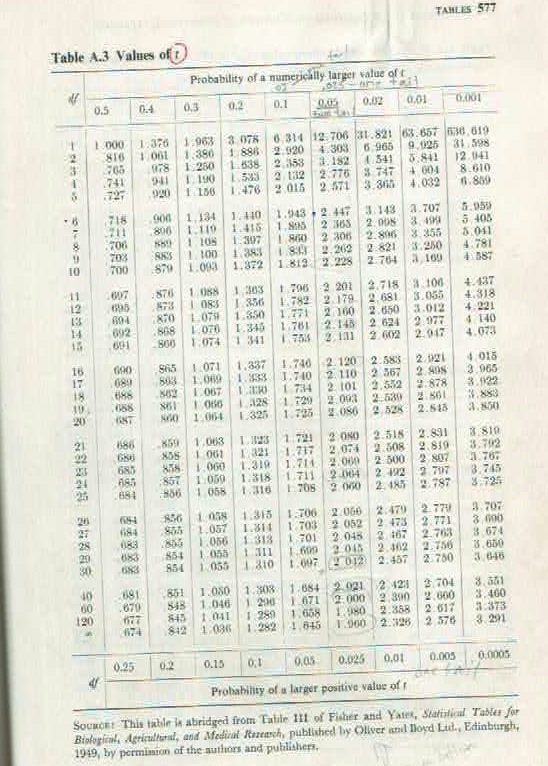 Standard Error of the Difference between 2 Equally Replicated Means (SED)SED = square root (2*MSE/n)LSD = t,dfe,alpha * SEDLSD, 20 dfe, alpha 0.05   =  2.08 * SED